Муниципальное автономное дошкольное образовательное учреждение детский сад №33 "Ягодка"муниципального образования город-курорт ГеленджикКонспектНепрерывной образовательной деятельности по познавательному развитию На тему: «Краеведение» для детей старшей группы.Подготовил воспитатель Гринько А.А. Геленджик 2016 г. Прогулка по любимому городу с Белой Невесточкой. Цели и задачи:  обобщить знания и представления детей о родном городе, его истории и достопримечательностях; развивать внимание, память, речевую активность детей; воспитывать любовь и гордость за свою малую Родину. Предварительная работа: Чтение стихотворений о родном городе.Беседа о достопримечательностях города. Знакомство с историей города. Рассматривание иллюстраций  и фотографий. Оборудование: фотографии старого города фотографии современного вида города.  Ход занятия: Воспитатель читает стихотворение: …Я любуюсь как дельфины                                                                                                      Над волнами сушат спины,                                                                                                       Как кружат над морем чайки                                                                                           Говорливые всезнайки                                                                                                              Солнце с городом простилось                                                                                                       И за море опустилось                                                                                                                  Чтобы утром вновь вернуться                                                                                             Добрым людям улыбнуться. Солнце вышло из-за тучекПротянуло теплый лучик Моря Черного коснулось,                                                                                                 Здравствуй город-городок,                                                                                                     Шепот волн, морской песок                                                                                                             И откуда ж ты возник,                                                                                                        Теплый город….Дети: ГЕЛЕНДЖИК. Воспитатель: Верно. Это стихотворение о нашем родном городе. Стук в дверь входитНевесточка. Воспитатель: Ребята, встречайте, у нас гости. Невесточка: Здравствуйте, ребята! Узнали меня? Дети:Невесточка. Ведь в переводе название нашего города означает «Белая невесточка» Невесточка: Верно ребята. А давайте проведем прогулку, по нашему городу и вы мне расскажете, что еще вы знаете о Геленджике. Вот центральная площадь нашего города, что вы знаете о ней? 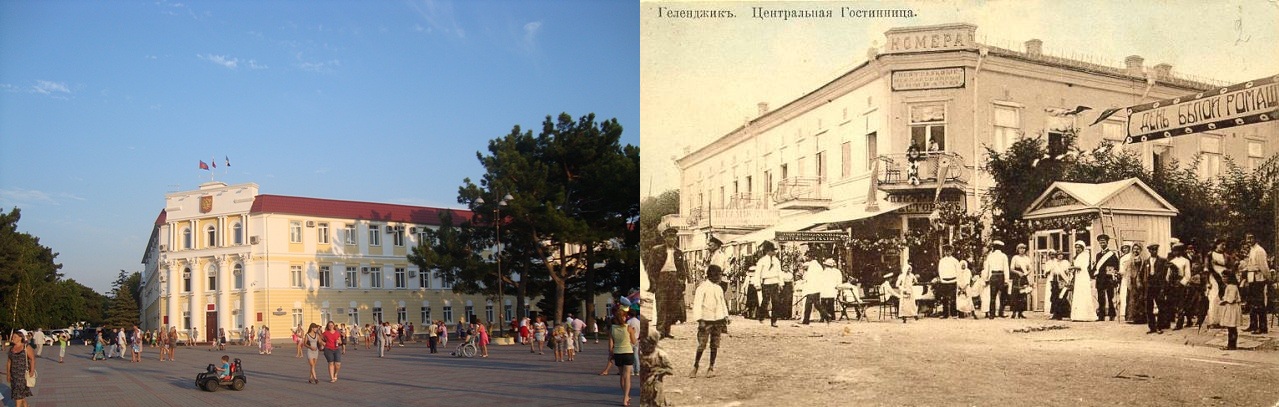 Дети: В давние времена, эта площадь тоже была центром города. А нынешнее здание администрации, что находится на площади, раньше было гостиницей. Невесточка: Правильно. А знакомо ли вам это здание? 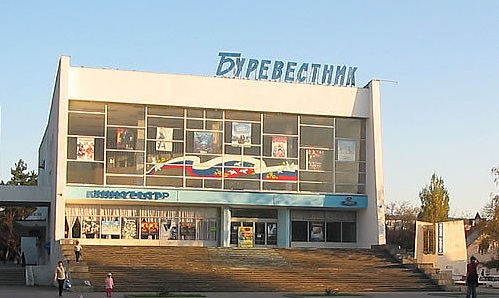 Дети: Это здание кинотеатра «Буревестник». Есть такая птица, обитающая у берегов морей. Невесточка: А знаете ли вы, как называется это красивое место. 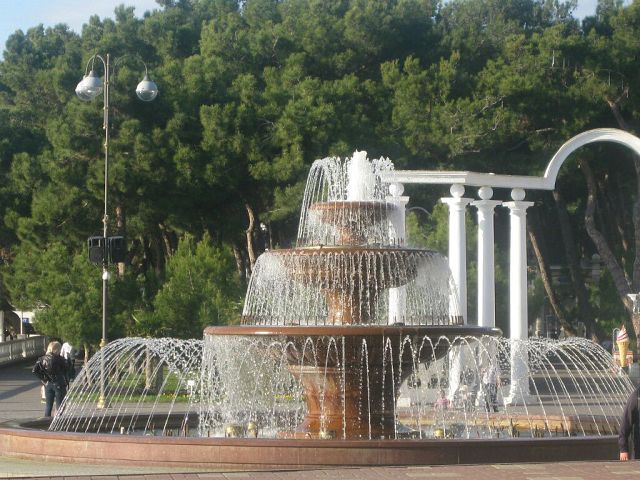 Дети:Лермонтовский бульвар. Он назван в честь знаменитого писателя Михаила Лермонтова. Начинается этот бульвар с поющего фонтана и  «Арки любви». Там много детских площадок для игр. Физкультминутка.                                                                                                (координация речи с движениями) Люблю по городу гулять,                                                                                                   Люблю смотреть,                                                                                                                  Люблю считать,                                                                                                           Островского раз,                                                                                                                    Кирова два,                                                                                                                              Ленина три,                                                                                                                                        А четыре строят новые квартиры,                                                                                           Пять гуляю в парке я опять,                                                                                                      Шесть на море я схожу,                                                                                                                И на волны посмотрю,                                                                                                               Чаек, уток покормлю.                                                                                                              Семь Дворец Культуры,                                                                                                    Восемь елка в Новый год,                                                                                                    Девять повстречался мне                                                                                                  Памятник большой войны,                                                                                                          Я тихонько постою                                                                                                                        И цветочки положу,                                                                                                                                                 Десять наш кинотеатр,                                                                                                                  Он красивый и большой,                                                                                              Тренажеры, стадионы                                                                                                                      И приветы кораблю                                                                                                                     Город мой тебя Люблю!  Невесточка: А какие еще чудесные места есть в нашем городе? Дети: Сафари-парк. Там можно посмотреть на животных с разных концов нашей планеты. Парк-аттракционов, городской музей, дельфинарий, канатная дорога, океанариум, террариум, водопады, фонтаны.  Невесточка: А какие памятники вы знаете?Дети: Памятник воину-победителю с вечным огнем. Очень много скульптур: Ассоль, Корабейник, Ученый кот, Золотая рыбка и конечно же Белая невесточка. 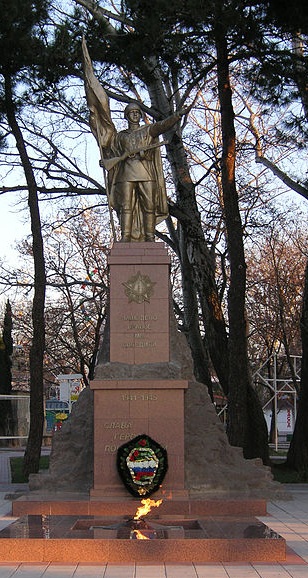 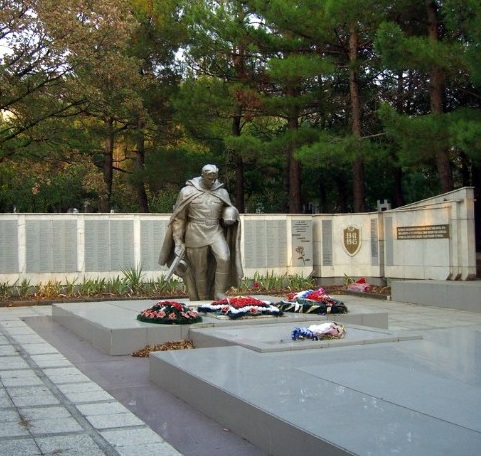 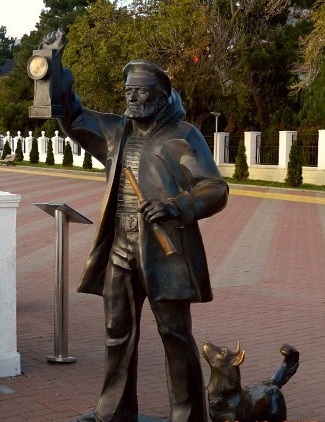 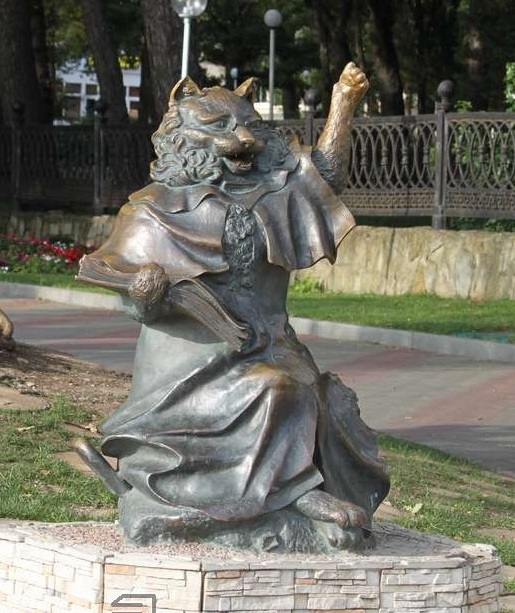 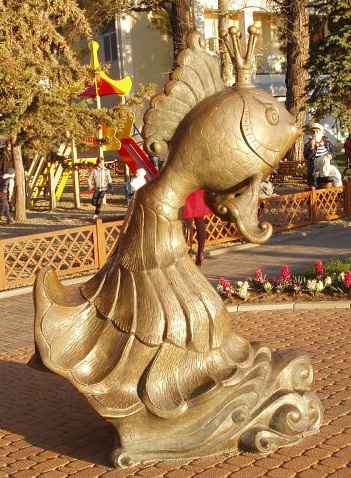 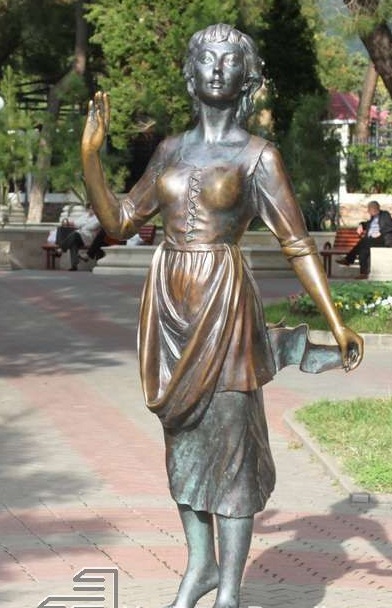 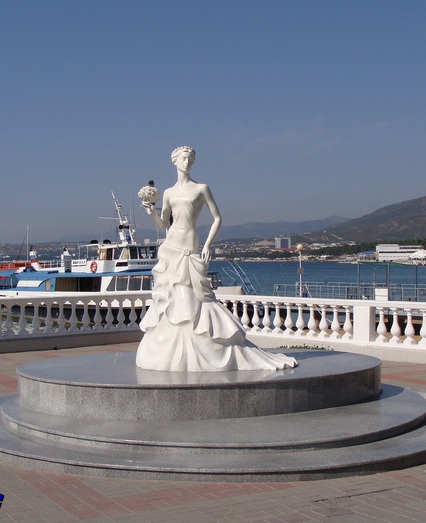 Невесточка: Какие молодцы. Как много вы знаете о городе. А знаете ли вы какие –нибудь легенды и сказки о родном городе. Дети: Легенда о возникновении курорта. Театрализация легенды.                                                                                       (Воспитатель читает текст, дети исполняют роли)Жила в давние времена красавица Айджей в небольшой лачужке у берега моря. Родители были бедными. Отец ловил рыбу, мать ее продавала. Айджей чем могла помогала родителям. Однажды прибыл на огромном корабле турецкий хан. Влюбился в Айджей. Хан подарил ей кольцо и сказал что через несколько лет вернется и они поженятся. Но кольцо не простое, если загадать желание и бросить его в море то оно исполнится. Корабль уплыл. И жизнь потекла дальше. Но напала на побережье напасть. Стали люди сильно болеть. Заболели и родители Айджей. Вспомнила  девушка про кольцо. Крепко сжала она кольцо и загадала, чтоб родители и все люди побережья выздоровели. И бросила кольцо в море. И с тех пор на нашем побережье солнце светит ласково и теплее. Воздух стал лечебным, море приветливым. И всяк кто приезжал в эти места все здоровье свое поправляли.Невесточка: Какая интересная легенда. Какая замечательная получилась прогулка по городу. Ребята продолжайте изучать историю нашего города, посещайте музей и разнообразные мероприятия, знакомьтесь с нашим замечательным городом и он откроет вам еще много интересного. Невесточка уходит. Воспитатель проводит игру «Кто больше назовет!»       (достопримечательностей, улиц, памятников…) (см.приложение) Приложение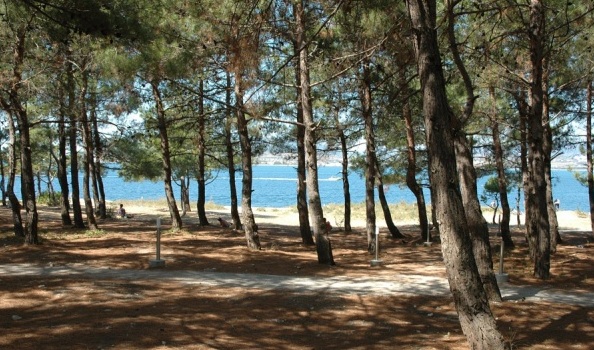 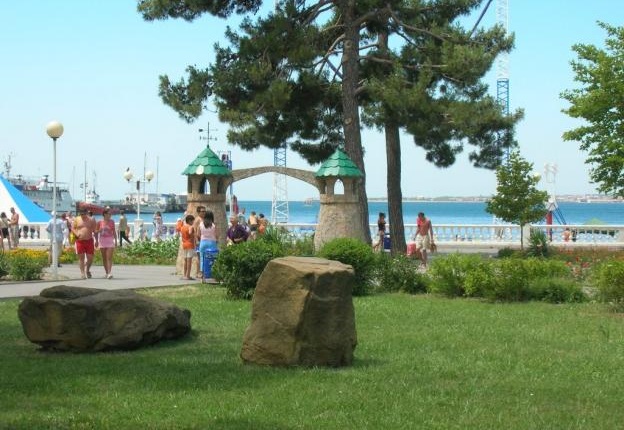 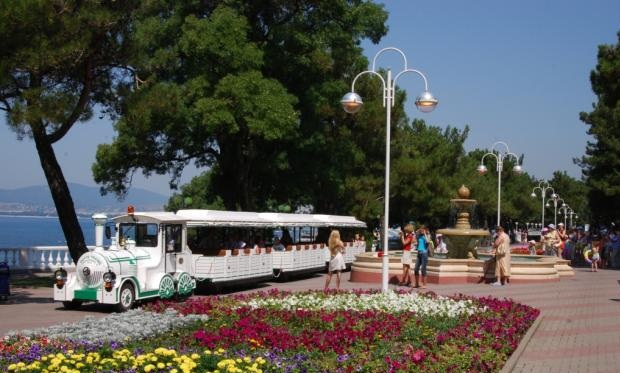 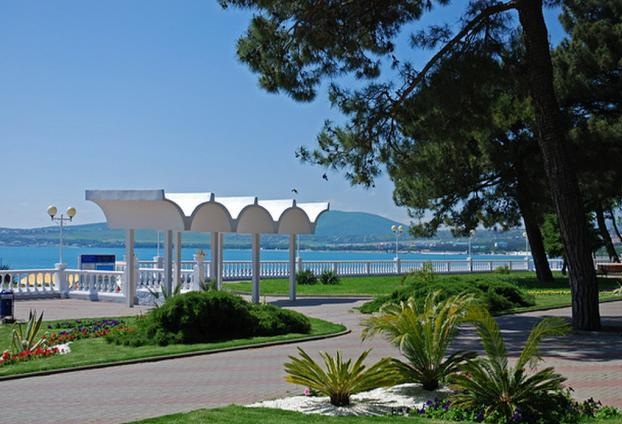 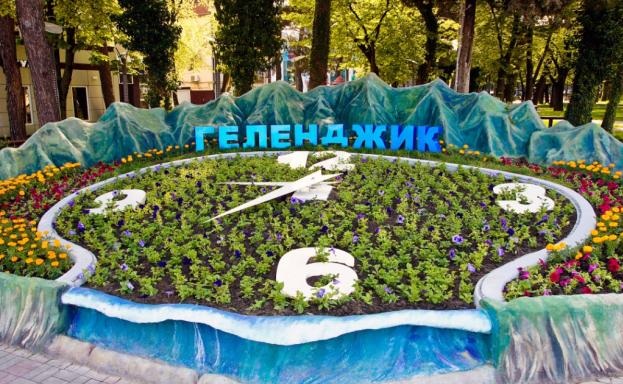 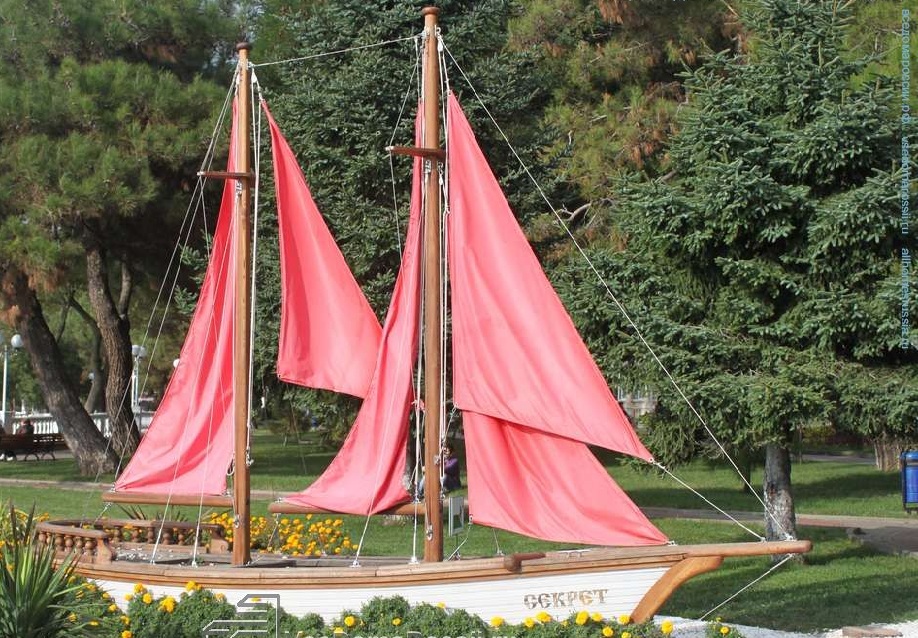 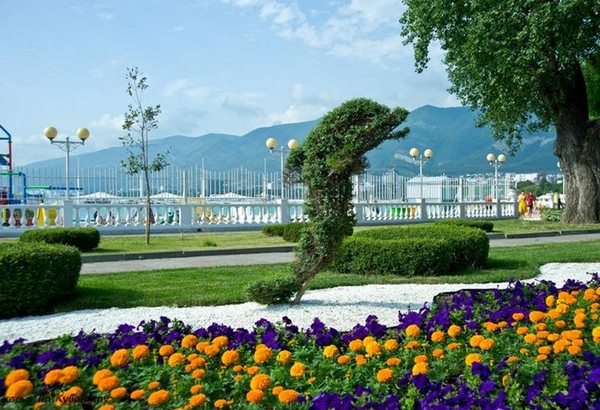 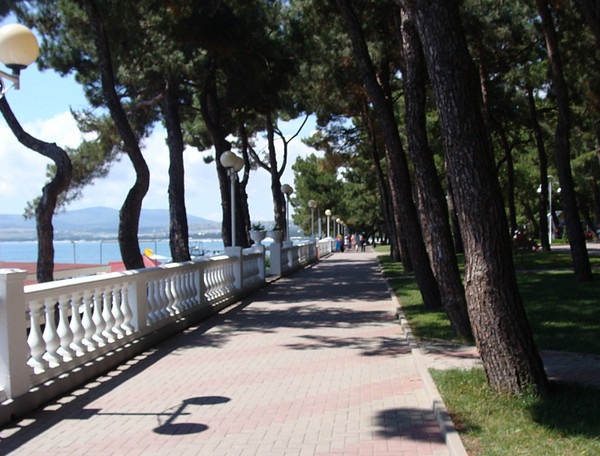 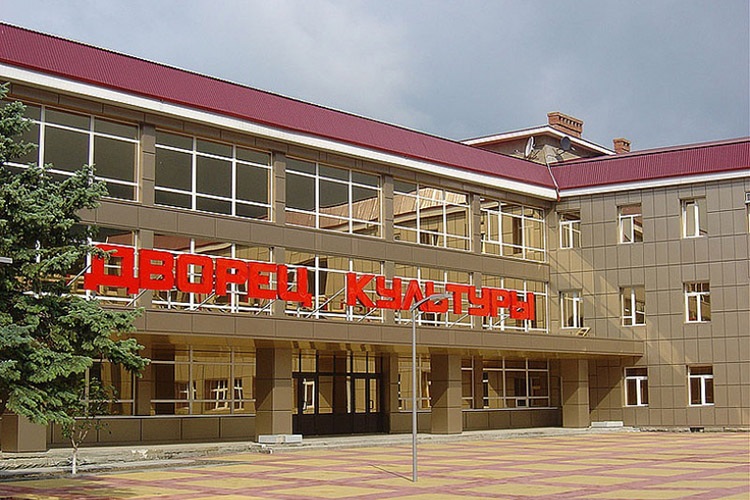 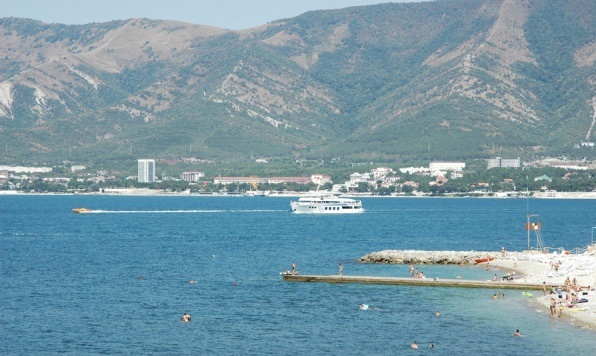 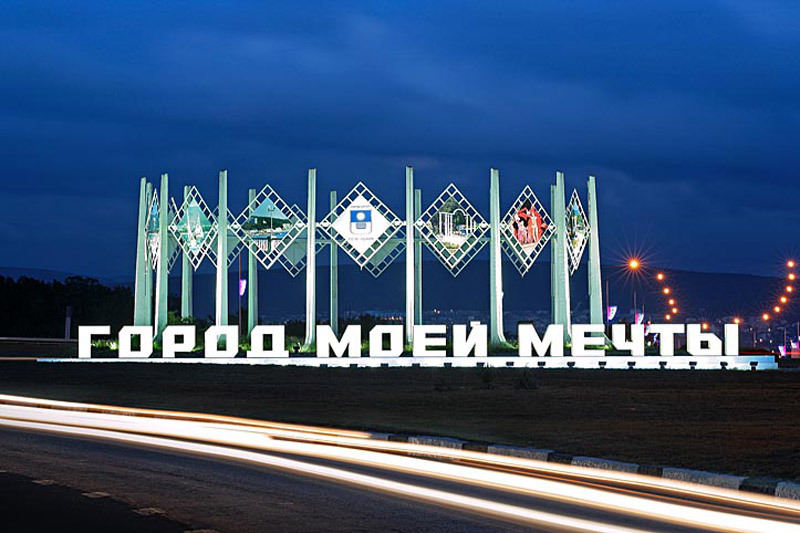 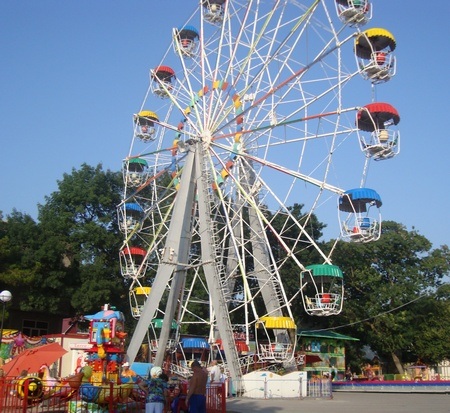 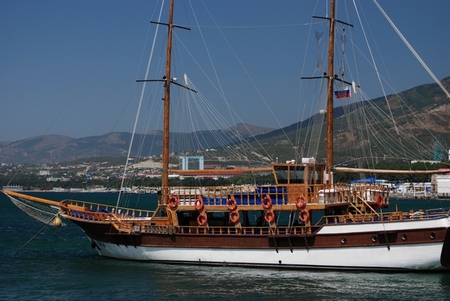 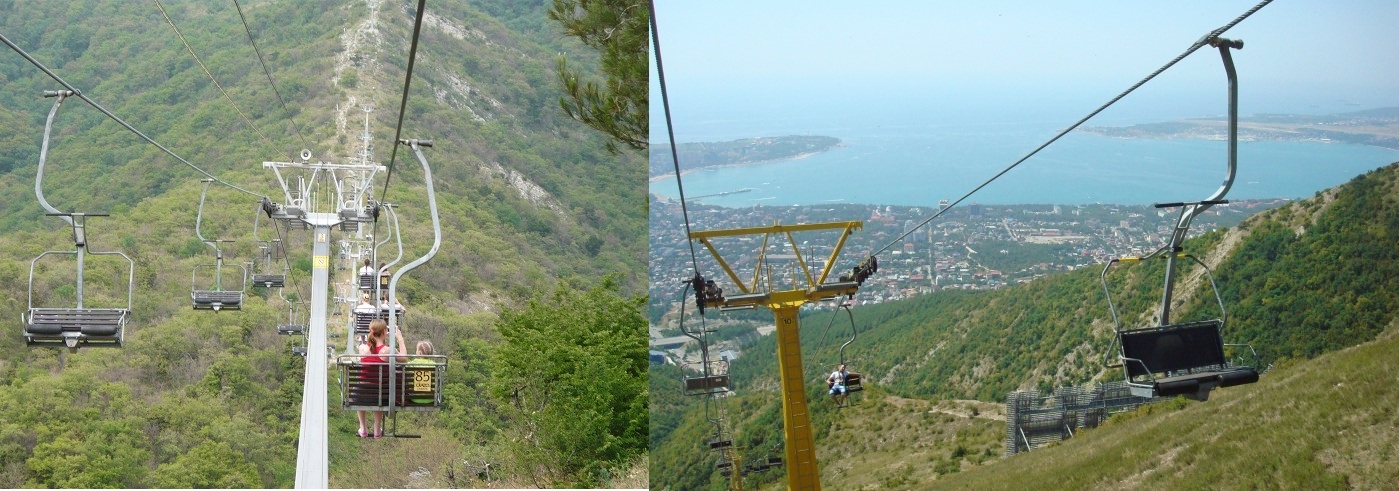 